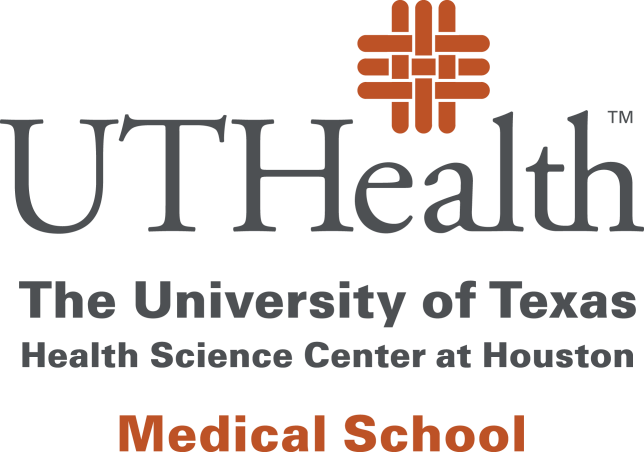 Important Note on Medical Records and Previous ImagingPlease be sure to bring your previous medical records. In particular, previous CT scans and MRI scans of the nose and sinuses are very important. Please try to obtain the actual films (not just the radiology reports); images on CD-ROM are preferable.START HERE:What symptom gives you the most trouble?Nasal Symptom Inventory	Page 2 of 7DO NOT SCAN.The following rating scale will be used to complete the questions:Using the rating scale above, please rate the following symptoms according to how you feel right now.Next pageSino-Nasal Outcome Test (SNOT-22)	Page 3 of 7SCAN THIS PAGE.Below you will find a list of symptoms and social/emotional consequences of your rhinosinusitis. We would like to know more about these problems and would appreciate your answering the following questions to the best of your ability.There are no right or wrong answers, and only you can provide us with this information. Please rate your problems as they have been over the past two weeks. Thank you for your participation. Do not hesitate to ask for assistance if necessary.Important: Please mark the most important items affecting your health (maximum of 5 items).Previous TreatmentsWhich antibiotics have you received over the past year? Amox and/or PCN Amox/clav (Augmentin) Azithromycin (Zithromax, Z-pak) Cefadroxil (Duricef) Cefdinir (Omnicef) Cefpodoxime (Vantin) Cefprozil (Cefzil) Cefuroxime (Ceftin) Cephalexin (Keflex) Ciprofloxacin (Cipro) Clarithromycin (Biaxin) Erythromycin Levofloxacin (Levaquin) Loracarbef (Lorabid) Moxifloxacin (Avelox) SMP/TMX (Bactrim, Sulfa) IV antibiotics Others Unknown NoneWhich antihistamines have you received over the past year? Cetirizine (Zyrtec) Cetirizine/decongestant (Zyrtec-D) Desloratadine (Clarinex) Desloratadine/decongestant (Clarinex-D) Diphenhydramine (Benadryl) Fexofenadine (Allegra) Fexofenadine/decongestant (Allegra-D) Levocetirizine (Zyzal) Loratadine (Claritin) Loratadine/decongestant (Claritin-D) Others Unknown NonePage 5 of 7DO NOT SCAN.Which nasal sprays have you used over the past year? Beclomethasone (Qnasal, Beconase) Budesonide (Rhinocort) Ciclesonide (Omnaris) Flunisolide (Nasarel) Fluticasone furoate (Veramyst) Fluticasone propionate (Flonase) Mometasone (Nasonex) Triamcinolone (Nasacort) Oxymetazoline (Afrin) Azelastine (Astelin) Fluticasone/azelastine (Dymista) Olopatadine (Patanase) Ipratropium bromide (Atrovent) Others Unknown NoneWhat other treatments have you used over the past year? Montelukast (Singulair) Zileuton (Zyflo) Antifungal treatments Guaifenesin OTC (Mucinex) Nasal saline sprays Nasal saline irrigations Oral decongestants Systemic steroids Topical antibiotic irrigations/treatments Others Unknown NoneReview of SystemsPage 6 of 7DO NOT SCAN.The following is a list of common symptoms and health problems. Please review the list and indicate with a check mark the symptoms and health problems that you are experiencing.Page 7 of 7DO NOT SCAN.Past HistoryDo you have any of the following medical problems? Arthritis Asthma Bleeding disorder Cataracts Chronic fatigue syndrome Depression Diabetes Fibromyalgia Gastritis Glaucoma Hepatitis High blood pressure Heart disease Immunodeficiency Kidney disease Meningitis Migraine headache Mitral valve prolapse Peptic ulcer disease Seizures Thyroid disease Tuberculosis (TB)Please list your previous surgical procedures.Please list your previous hospitalizations.Do you have any other medical problems not listed above? Yes No(If yes, please give details.)Please list your current medications.Are you allergic to any medications? Yes No(If yes, please give details.)Family HistoryDo any of your family members have any of the following conditions?(Please specify the family member.)Social History NameNameMRNDOBDateTelephoneHWMPharmacyNameTelephoneTelephoneHow did you hear about us?Sent by another physician (If so, please give name below.)Sent by a friendInternet searchUT and/or TSI reputationOther (Specify)How did you hear about us?Sent by another physician (If so, please give name below.)Sent by a friendInternet searchUT and/or TSI reputationOther (Specify)How did you hear about us?Sent by another physician (If so, please give name below.)Sent by a friendInternet searchUT and/or TSI reputationOther (Specify)How did you hear about us?Sent by another physician (If so, please give name below.)Sent by a friendInternet searchUT and/or TSI reputationOther (Specify)How did you hear about us?Sent by another physician (If so, please give name below.)Sent by a friendInternet searchUT and/or TSI reputationOther (Specify)Physician #1 ( sent by this physician)Physician #1 ( sent by this physician)Physician #1 ( sent by this physician)Physician #1 ( sent by this physician)Physician #1 ( sent by this physician)NameFaxTelephoneAddressCity, StateZipPhysician #2 ( sent by this physician)Physician #2 ( sent by this physician)Physician #2 ( sent by this physician)Physician #2 ( sent by this physician)Physician #2 ( sent by this physician)NameFaxTelephoneAddressCity, StateZipScaleScaleSeverity Definition0NoneAbsent-NO symptom evident1MildSymptom clearly PRESENT but minimal awareness; easily tolerated2ModerateDefinite awareness of symptom that is bothersome, but tolerable3SevereSymptom is hard to tolerate; interferes with activities of daily living and/or sleepingNoneMildModerateSevereFacial or sinus pressure(pressure or fullness in the area behind the eyes, cheeks, forehead, or sinuses)Facial or sinus pain(pain in the area around the eyes, cheeks, forehead)Headache(dull to intense, throbbing pain in head)Nasal congestion(stopped up or stuffy nose)Nasal obstruction(inability to move air through the nose)Post-nasal drip(sinus drainage in the back of the throat)Clear nasal discharge(nasal mucus that is clear)Discolored nasal discharge(nasal mucus that is green, yellow, and/or brown)Itchy nose/eyes/throat(sensation of itchiness in the nose, eyes and/or throat)Nose bleeds(bleeding, not bloody mucus, from the nose)Tiredness(feeling worn out or drained due to chronic sinusitis)Wheezing(whistling sound from breathing, associated with chest tightness)CoughSense of smell(reduced sense of smell or detection of bad odor)Considering how severe the problem is when you experience it and how frequently it happens, please rate each item below on how "bad" it is by circling the number that corresponds with how you feel using this scale:No ProblemVery Mild ProblemMild or Slight ProblemModerate ProblemSevere ProblemProblem as Bad as It Can BeMost Important Items1.	Need to blow nose0123452.	Sneezing0123453.	Runny nose0123454.	Cough0123455.	Post-nasal discharge (dripping at the back of your nose)0123456.	Thick nasal discharge0123457.	Ear fullness0123458.	Dizziness0123459.	Ear pain01234510. Facial pain/pressure01234511. Difficulty falling asleep01234512. Wake up at night01234513. Lack of a good night’s sleep01234514. Wake up tired01234515. Fatigue01234516. Reduced productivity01234517. Reduced concentration01234518. Frustrated/restless/irritable01234519. Sad01234520. Embarrassed01234521. Sense of taste/smell01234522. Blockage/congestion of nose012345GeneralHow frequently do you have sinus and nasal symptoms? This is the first episode. 3 times/year 4-6 times per year Monthly Weekly Daily ConstantlyDo your symptoms improve between episodes? Yes, they completely improve No, they never improve Sometimes, they improve They improve partiallyHow often do your baseline symptoms get worse? Never (The symptoms are always the same.) 1-3 times/year 4-6 times per year More than 6 times per yearWhich best describes your sense of smell? No problem with sense of smell Diminished sense of smell Loss of smell Detect bad odorHave you ever had a sinus CT or MRI scan? Yes NoIf yes, please provide details (including dates) below.Have you ever had a sinus or nasal surgery? Yes NoIf yes, please provide details (including dates) below. DetailsPage 4 of 7DO NOT SCAN.Allergy PageDo you have any of these allergy symptoms? Sneezing fits Itchy ears Itchy eyes Itchy nose Runny nose Itchy throat Runny/watery eyes Scratchy roof of your mouthWhen are your allergy symptoms most apparent? Spring Summer Fall Winter Continuously throughout the yearHave you ever been tested for allergy? Never I have had skin testing for allergy. I have had blood testing for allergy.Have you received allergy shots? Never Yes, and they helped a great deal. Yes, and they helped somewhat. Yes, and they did nothing.AsthmaDo you have asthma? Yes NoIf yes, what do you take for your asthma? Asthma inhalers Nebulizer treatments Oral steroids Theophylline OtherTraumaHave you ever broken your nose? Yes NoHave you ever sustained other facial and/or head injuries? Yes NoYesNoTreated by another physicianYesNoTreated by another physicianGeneralGastro-intestinalGastro-intestinalGastro-intestinalGastro-intestinalNauseaHeartburnWeight gainBelly painWeight lossDiarrheaFevers/chillsConstipationEars, Nose & ThroatEars, Nose & ThroatEars, Nose & ThroatEars, Nose & ThroatVomitingHoarsenessSkinSkinSkinSkinHearing lossRashesDraining earUlcersVertigoMusculo-skeletalMusculo-skeletalMusculo-skeletalMusculo-skeletalLoud snoringMuscle painDaytime sleepinessMuscle weaknessMouth soresEndocrineEndocrineEndocrineEndocrineTooth problemsCold intolerancePainful/difficult swallowingHeat intoleranceRinging in the earsExcessive thirstEyesEyesEyesEyesHematologicHematologicHematologicHematologicDouble visionAnemiaBlurry visionBleedingCardiacCardiacCardiacCardiacBruisingChest painNeurologicalNeurologicalNeurologicalNeurologicalShort of breathSeizuresRespiratoryRespiratoryRespiratoryRespiratoryPsychiatricPsychiatricPsychiatricPsychiatricWheezingDepressionCoughAnxiety Allergy Asthma Bleeding disorder Cancer Cystic fibrosis Heart disease Immunodeficiency